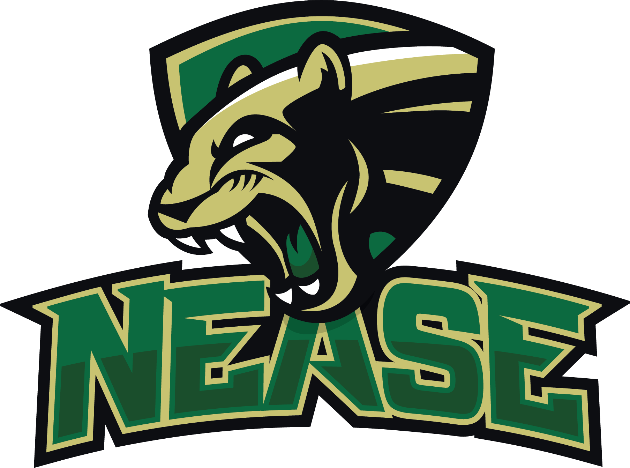 August 15, 2018Dear Parents/Guardians:The St. Johns County School District’s high schools will be administering the PSAT/NMSQT test to all 10th grade students free of charge on October 10, 2018.   Listed below are some reasons why your student should consider taking the PSAT/NMSQT:Grade 10 pre-college testing provides a basis to increase college participation.The PSAT is an indicator for performance on the SAT.PSAT includes verbal, mathematics, and writing components; it is used as a diagnostic tool to measure strengths and weaknesses for both students and curriculum.The PSAT helps assess academic skills necessary for college-level work. For students in grade 11 the PSAT/NMSQT is the National Merit Scholarship Qualifying Test.  Students who meet the cut score are National Merit Semi-Finalists and can apply for Finalist status.  National Merit Finalists in the State of Florida receive a full cost of attendance at any Florida State University.
Any 10th grade parent that does not wish for their student to take the PSAT/NMSQT test on October 10 must sign this letter and have the student return it to Mrs. Ashcroft in Panther Hall Rm 226 prior to September 4, 2018. Sincerely,Jacqueline AshcroftAllen D. Nease High School, Testing Coordinator________________________________Print Student Name______________________________		___________________________		Print Parent/Guardian Name						DateI request that my 10th grade student be exempt from the PSAT/NMSQT ______________________________________________Parent/Guardian Signature